https://intermedius-health.com/therapy/nevrologia/dcpТайтл Лечение ДЦП в Германии: стоимость обследованияДискрипшен Оформить заявку на лечение ДЦП в Германии можно на нашем сайте. Доступные цены, квалифицированные специалисты, обращайтесь по телефону +49 176 405 26 777.Н1 Лечение ДЦП в ГерманииВысокий профессионализм врачей, сочетающих традиционные, подтвердившие свою эффективность методики и инновационные разработки ученых, сделал терапию детского церебрального паралича в немецких клиниках лучшей в мире. Лечение ДЦП в Германии направлено на социальную адаптацию юных пациентов, повышение качества их жизни и восстановление функциональной активности.В основе лечебного процесса ДЦП в немецких специализированных стационарах лежит принцип использования спектра педагогических и лечебных методик. С их помощью удается улучшить не только двигательные способности ребенка, но и внести положительные коррективы в развитие когнитивных и коммуникационных функций. Сочетание разных способов коррекции состояния при ДЦП позволяет достигать синергического (взаимоусиляемого) эффекта от их применения. Такой метод коррекции детского церебрального паралича, активно используемый немецкими врачами, получил название синергетической рефлексотерапии.Н2 Методики лечения ДЦП в ГерманииНемецкие врачи используют индивидуальные лечебные схемы, учитывая возраст пациента и форму ДЦП. Программы лечения и реабилитации разрабатываются на основе результатов параклинических и клинических исследований. Для диагностики текущего состояния пациентов с ДЦП активно применяются:Элекроэнцефалография;УЗИ сосудов мозга;ПЭТ КТ;ПЭТ МРТ.Синергетическая рефлексотерапия, подтвердившая свою эффективность в любом возрасте и при любой форме этого недуга, помогает максимально концентрироваться на развитии у ребенка самостоятельных двигательных навыков. От степени их развитости во многом зависит возможность пациента передвигаться самостоятельно, не прибегая к помощи посторонних.Но не только развитию моторики посвящены этапы терапии ДЦП в Германии. Врачи реабилитологи уделяют должное внимание психическим и речевым функциям пациентов.Примечательно, что в немецких клиниках крайне редко прибегают к медикаментозной терапии ДЦП. Использование лекарств, стимулирующих мозговую деятельность, применяется в осложненных случаях, когда ДЦП отягощен гидроцефалией или эпилепсией. Чаще всего используются немедикаментозные, не раз апробированные и подтвердившие свою эффективность способы лечения детского церебрального паралича в виде метода Бобатов, Петье, Войта-терапии. С недавних пор широкое применение получила садовая терапия –  система упражнений для развития двигательной функциональности проводимых на свежем воздухе.
Классические методики терапии этого состояния, среди которых массаж, ортопедия, акупунктура дополняются инновационными разработками в виде лечения эмбриональными и стволовыми клетками.Н2 Стоимость лечения ДЦП в ГерманииПредлагая свои услуги по организации медицинского тура в специализированную клинику или стационар Германии, мы используем тесные деловые контакты с их руководством. Действуя напрямую, не включая в организацию услуги посредников, мы добиваемся доступной стоимости лечения ДЦП в Германии.Сотрудничая с компанией Intermedius Health, вы не столкнетесь со случаями необходимости внезапно доплатить за лечение и иными серыми схемами обслуживания. Формируем чек за услуги открыто и честно, ничего не скрывая от клиентов и не обещая невыполнимого.Воспользуйтесь нашими предложениями посетить специализированные немецкие клиники для лечения детского церебрального паралича. Их специалисты разработают индивидуальную программу помощи для вашего малыша.Оставляйте заявку на сайте или свяжитесь удобным способом.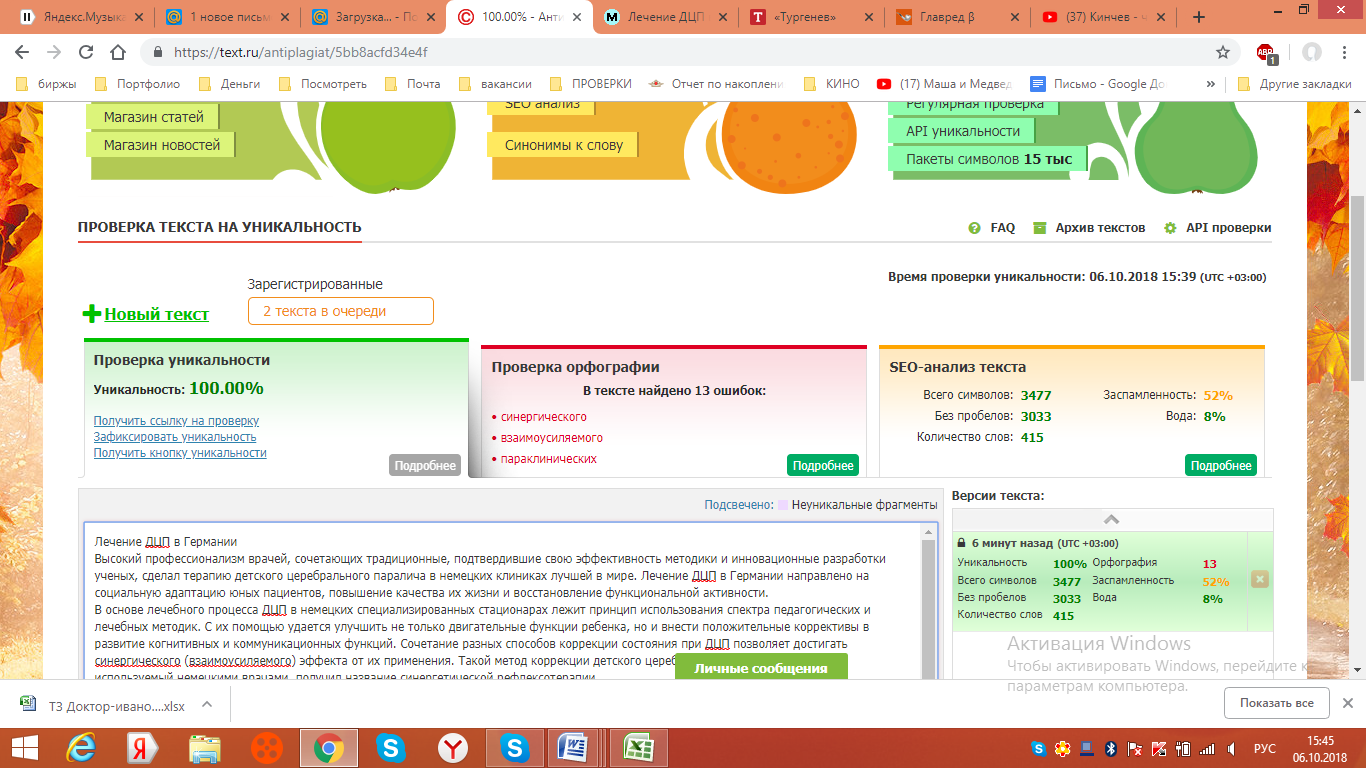 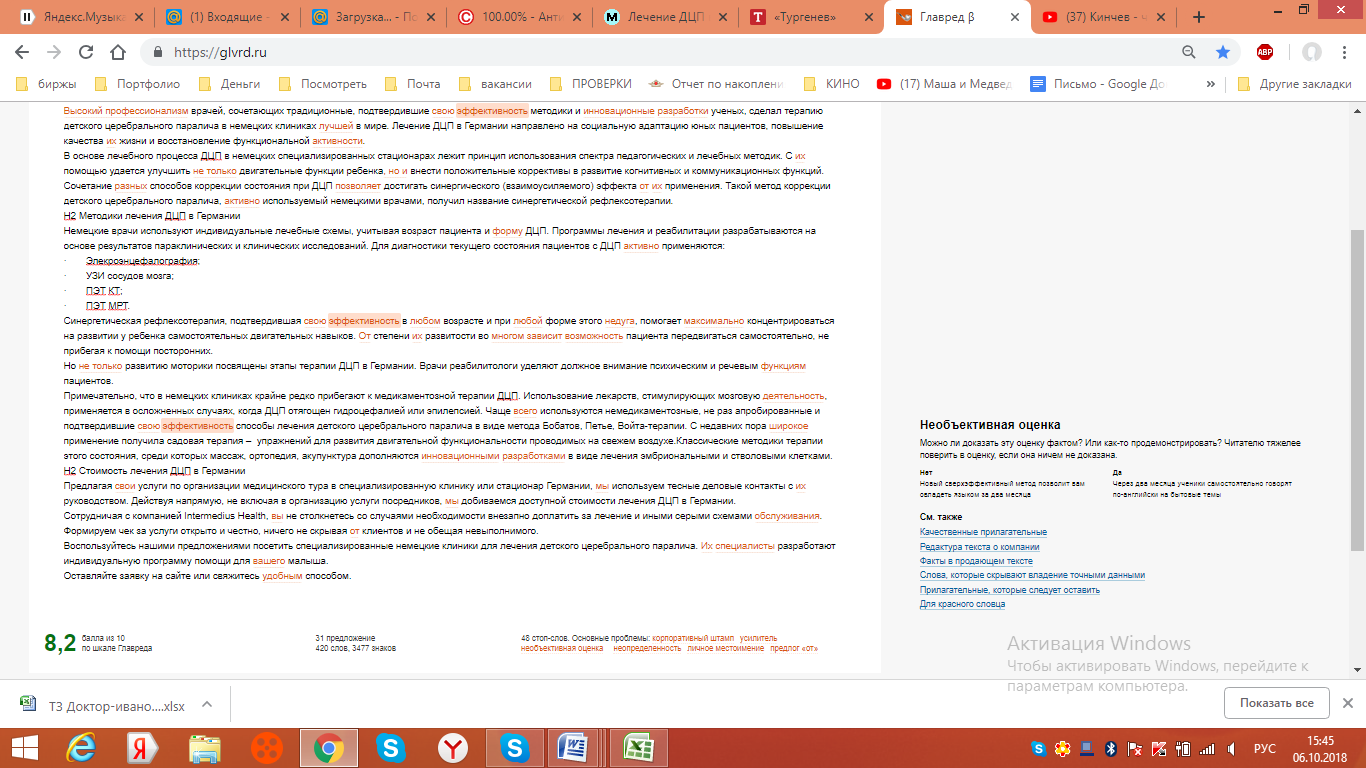 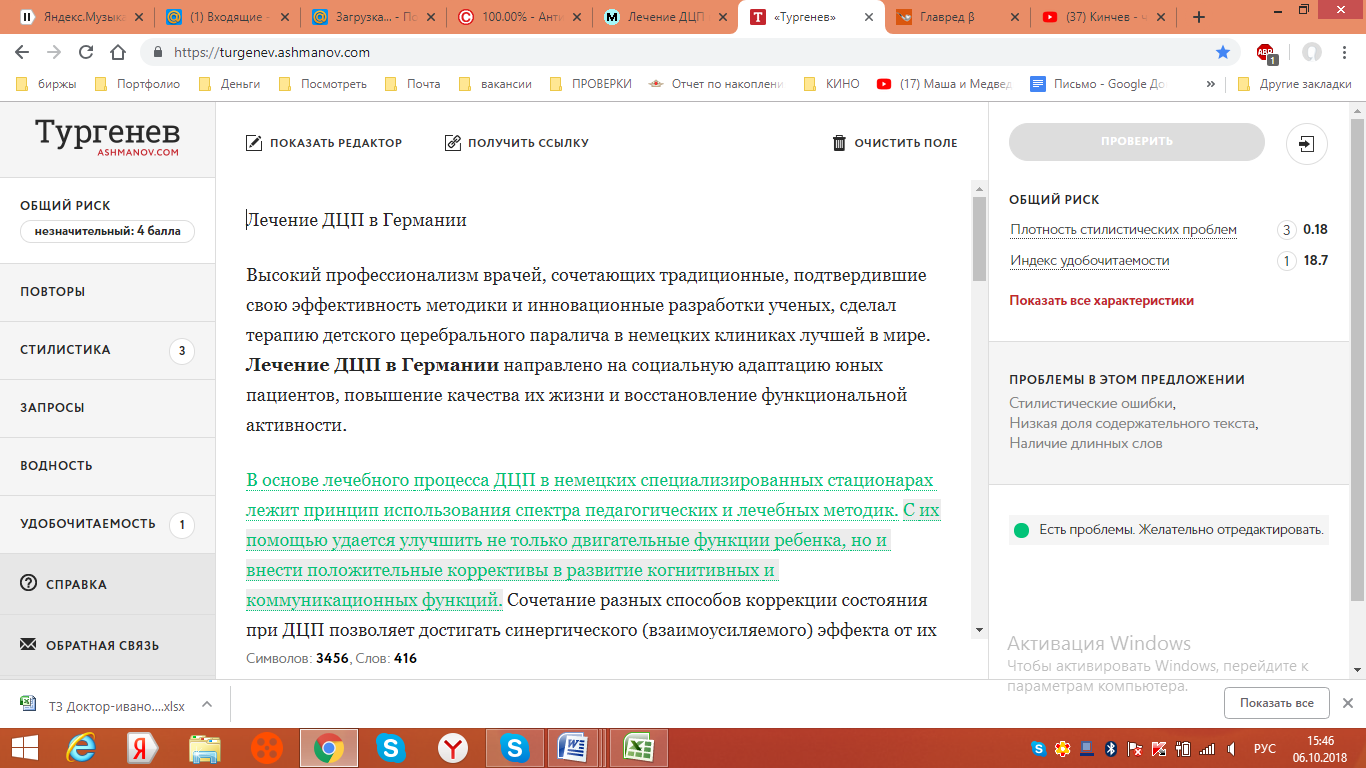 